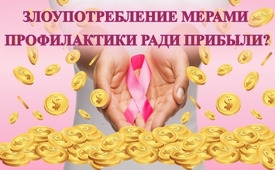 Злоупотребление мерами профилактики ради прибыли?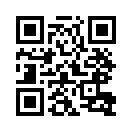 В ряде исследований эффективность маммографии с целью выявления рака молочной железы была поставлена  под  сомнение из-за многочисленных ошибочных диагнозов. 
Очевидно, что здесь  ради увеличения  прибыли  злоупотребляют  мерами  профилактики  заболеваний.Ежегодно  около 1  050  000  женщин  во  всём мире   заболевают  раком  молочной железы. По этой причине многие страны предлагают  женщинам  старше  50 лет  систематическое  скрининговое  бследование  на рак  с  использованием  рентгена груди - маммографии.  
В ряде исследований,  таких  как  (Cochrane Collaboration) Кокрановского сообщества врачей,  эффективность этой процедуры  была поставлена  под  сомнение из-за многочисленных ошибочных диагнозов. Другими словами, ткань, которая выглядела  подозрительно  при маммографии,  оказывалась здоровой  при  ближайшем осмотре.  
Разве  не  нужно ещё раз исследовать вопрос скрининга,  чтобы выяснить, что  действительно  помогает?  
Французский  исследователь  и  учёный-медик  д-р Бернард  Жюно  объяснил, что конфликт интересов помог  скрыть  истинное  положение  с  ошибочными  диагнозами  при  маммографии, и, вопреки всему, поощрять проведение  профилактических  обследований.  Он  добавил,  что  финансовые  выгоды онкологов во Франции в среднем в два раза выше в сравнении с другими врачами. 
Очевидно, что здесь  ради увеличения  прибыли  злоупотребляют  мерами  профилактики  заболеваний.от hl./mlb.Источники:https://de.wikipedia.org/wiki/Brustkrebs
http://formindep.fr/conﬂits-dinterets-et-surdiagnostic-du-cancer-du-sein/
www.carmf.fr/actualites/communiques/2016/bnc2015.pdf
www.cochrane.org/fr/CD001877/depistage-du-cancer-du-sein-par-mammographieМожет быть вас тоже интересует:#Rak - Рак - www.kla.tv/RakKla.TV – Другие новости ... свободные – независимые – без цензуры ...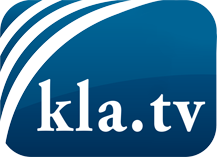 О чем СМИ не должны молчать ...Мало слышанное от народа, для народа...регулярные новости на www.kla.tv/ruОставайтесь с нами!Бесплатную рассылку новостей по электронной почте
Вы можете получить по ссылке www.kla.tv/abo-ruИнструкция по безопасности:Несогласные голоса, к сожалению, все снова подвергаются цензуре и подавлению. До тех пор, пока мы не будем сообщать в соответствии с интересами и идеологией системной прессы, мы всегда должны ожидать, что будут искать предлоги, чтобы заблокировать или навредить Kla.TV.Поэтому объединитесь сегодня в сеть независимо от интернета!
Нажмите здесь: www.kla.tv/vernetzung&lang=ruЛицензия:    Creative Commons License с указанием названия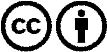 Распространение и переработка желательно с указанием названия! При этом материал не может быть представлен вне контекста. Учреждения, финансируемые за счет государственных средств, не могут пользоваться ими без консультации. Нарушения могут преследоваться по закону.